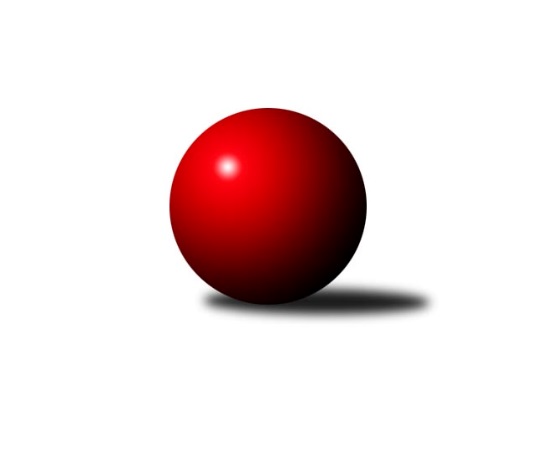 Č.4Ročník 2020/2021	4.10.2020Nejlepšího výkonu v tomto kole: 1734 dosáhlo družstvo: TJ Horní Benešov ˝E˝Meziokresní přebor-Bruntál, Opava 2020/2021Výsledky 4. kolaSouhrnný přehled výsledků:KK Minerva Opava ˝B˝	- TJ Kovohutě Břidličná ˝B˝	8:2	1650:1518		28.9.KS Moravský Beroun B	- KK Minerva Opava ˝C˝	8:2	1551:1488		28.9.TJ Horní Benešov ˝E˝	- TJ Kovohutě Břidličná ˝C˝	8:2	1734:1684		28.9.TJ Sokol Chvalíkovice ˝B˝	- TJ Opava ˝C˝		dohrávka		5.10.Tabulka družstev:	1.	TJ Opava ˝C˝	3	3	0	0	22 : 8 	 	 1525	6	2.	KK Minerva Opava ˝B˝	3	2	0	1	18 : 12 	 	 1603	4	3.	TJ Horní Benešov ˝E˝	4	2	0	2	22 : 18 	 	 1587	4	4.	TJ Jiskra Rýmařov ˝C˝	3	2	0	1	16 : 14 	 	 1667	4	5.	TJ Kovohutě Břidličná ˝C˝	4	2	0	2	20 : 20 	 	 1623	4	6.	KS Moravský Beroun B	4	2	0	2	18 : 22 	 	 1450	4	7.	TJ Sokol Chvalíkovice ˝B˝	2	1	0	1	12 : 8 	 	 1645	2	8.	KK Minerva Opava ˝C˝	3	1	0	2	14 : 16 	 	 1572	2	9.	TJ Kovohutě Břidličná ˝B˝	4	0	0	4	8 : 32 	 	 1505	0Podrobné výsledky kola:	 KK Minerva Opava ˝B˝	1650	8:2	1518	TJ Kovohutě Břidličná ˝B˝	Karel Kratochvíl	 	 219 	 215 		434 	 2:0 	 395 	 	189 	 206		Leoš Řepka	Renáta Smijová	 	 212 	 207 		419 	 2:0 	 358 	 	180 	 178		Luděk Häusler	Karel Vágner	 	 181 	 187 		368 	 0:2 	 408 	 	193 	 215		Jaroslav Zelinka	Zdeněk Štohanzl	 	 235 	 194 		429 	 2:0 	 357 	 	179 	 178		Josef Kočařrozhodčí: Nejlepší výkon utkání: 434 - Karel Kratochvíl	 KS Moravský Beroun B	1551	8:2	1488	KK Minerva Opava ˝C˝	Miroslav Janalík	 	 190 	 196 		386 	 0:2 	 389 	 	189 	 200		Radek Fischer	Mária Machalová	 	 209 	 192 		401 	 2:0 	 365 	 	180 	 185		Stanislav Troják	Hana Zálešáková	 	 183 	 183 		366 	 2:0 	 348 	 	167 	 181		Martin Chalupa	Jiří Machala	 	 208 	 190 		398 	 2:0 	 386 	 	198 	 188		Martin Chaluparozhodčí: Nejlepší výkon utkání: 401 - Mária Machalová	 TJ Horní Benešov ˝E˝	1734	8:2	1684	TJ Kovohutě Břidličná ˝C˝	Roman Swaczyna	 	 187 	 198 		385 	 0:2 	 466 	 	220 	 246		Miroslav Smékal	Petr Dankovič	 	 206 	 202 		408 	 2:0 	 370 	 	221 	 149		Ota Pidima	Zdeněk Janák	 	 210 	 250 		460 	 2:0 	 440 	 	211 	 229		Čestmír Řepka	Miroslav Petřek st.	 	 232 	 249 		481 	 2:0 	 408 	 	205 	 203		Jiří Procházkarozhodčí: Nejlepší výkon utkání: 481 - Miroslav Petřek st.Pořadí jednotlivců:	jméno hráče	družstvo	celkem	plné	dorážka	chyby	poměr kuž.	Maximum	1.	Zdeněk Janák 	TJ Horní Benešov ˝E˝	443.00	296.3	146.7	5.0	3/3	(460)	2.	Čestmír Řepka 	TJ Kovohutě Břidličná ˝C˝	431.17	297.7	133.5	7.8	3/3	(440)	3.	Stanislav Lichnovský 	TJ Jiskra Rýmařov ˝C˝	427.33	292.0	135.3	5.7	3/3	(458)	4.	Gabriela Beinhauerová 	KK Minerva Opava ˝C˝	427.00	298.5	128.5	4.5	2/3	(431)	5.	Pavel Švan 	TJ Jiskra Rýmařov ˝C˝	421.67	297.7	124.0	9.3	3/3	(427)	6.	Denis Vítek 	TJ Sokol Chvalíkovice ˝B˝	421.00	293.5	127.5	9.0	2/2	(450)	7.	David Beinhauer 	TJ Sokol Chvalíkovice ˝B˝	419.00	287.5	131.5	5.5	2/2	(431)	8.	Pavel Přikryl 	TJ Jiskra Rýmařov ˝C˝	418.67	286.7	132.0	7.0	3/3	(428)	9.	Jiří Procházka 	TJ Kovohutě Břidličná ˝C˝	417.83	293.0	124.8	8.7	3/3	(438)	10.	Miroslav Smékal 	TJ Kovohutě Břidličná ˝C˝	411.00	292.0	119.0	12.7	3/3	(466)	11.	Renáta Smijová 	KK Minerva Opava ˝B˝	409.00	278.3	130.8	8.0	2/2	(433)	12.	Leoš Řepka 	TJ Kovohutě Břidličná ˝B˝	408.83	288.5	120.3	7.0	3/3	(469)	13.	Dalibor Krejčiřík 	TJ Sokol Chvalíkovice ˝B˝	408.50	283.5	125.0	5.0	2/2	(429)	14.	Jaroslav Zelinka 	TJ Kovohutě Břidličná ˝B˝	407.83	294.0	113.8	10.3	3/3	(448)	15.	Zuzana Šafránková 	KK Minerva Opava ˝C˝	407.00	280.5	126.5	5.0	2/3	(428)	16.	Zdeněk Štohanzl 	KK Minerva Opava ˝B˝	405.25	289.3	116.0	10.5	2/2	(444)	17.	Miroslav Petřek  st.	TJ Horní Benešov ˝E˝	404.67	288.0	116.7	12.0	3/3	(481)	18.	Miroslav Zálešák 	KS Moravský Beroun B	403.00	278.0	125.0	8.5	2/3	(410)	19.	Karel Vágner 	KK Minerva Opava ˝B˝	402.00	279.3	122.8	8.0	2/2	(440)	20.	Miroslav Langer 	TJ Jiskra Rýmařov ˝C˝	399.67	284.3	115.3	13.7	3/3	(403)	21.	Jolana Rybová 	TJ Opava ˝C˝	399.25	286.3	113.0	7.3	2/2	(404)	22.	Marek Hrbáč 	TJ Sokol Chvalíkovice ˝B˝	396.50	285.0	111.5	11.0	2/2	(403)	23.	Tomáš Polok 	TJ Opava ˝C˝	391.50	284.5	107.0	10.0	2/2	(405)	24.	Petr Dankovič 	TJ Horní Benešov ˝E˝	388.83	279.2	109.7	8.7	3/3	(410)	25.	Ladislav Stárek 	TJ Kovohutě Břidličná ˝C˝	386.50	270.5	116.0	11.5	2/3	(408)	26.	Mária Machalová 	KS Moravský Beroun B	386.50	286.5	100.0	6.5	2/3	(401)	27.	Martin Chalupa 	KK Minerva Opava ˝C˝	383.00	275.5	107.5	12.0	2/3	(418)	28.	Tomáš Král 	KK Minerva Opava ˝B˝	381.00	262.0	119.0	10.0	2/2	(411)	29.	Ota Pidima 	TJ Kovohutě Břidličná ˝C˝	380.50	274.5	106.0	14.5	2/3	(391)	30.	Roman Swaczyna 	TJ Horní Benešov ˝E˝	380.33	272.5	107.8	8.7	3/3	(393)	31.	Daniel Herold 	KS Moravský Beroun B	374.50	272.5	102.0	6.0	2/3	(384)	32.	Stanislav Troják 	KK Minerva Opava ˝C˝	371.50	252.5	119.0	11.0	2/3	(378)	33.	Josef Kočař 	TJ Kovohutě Břidličná ˝B˝	366.00	274.7	91.3	15.8	3/3	(422)	34.	Ivana Hajznerová 	KS Moravský Beroun B	355.50	258.5	97.0	7.5	2/3	(356)	35.	Hana Zálešáková 	KS Moravský Beroun B	344.33	261.0	83.3	10.3	3/3	(366)	36.	Luděk Häusler 	TJ Kovohutě Břidličná ˝B˝	322.50	240.3	82.2	20.3	3/3	(358)	37.	Lenka Doričáková 	KS Moravský Beroun B	296.50	237.0	59.5	26.5	2/3	(313)		Karel Kratochvíl 	KK Minerva Opava ˝B˝	434.00	294.0	140.0	2.0	1/2	(434)		Jiří Machala 	KS Moravský Beroun B	429.00	301.0	128.0	9.0	1/3	(460)		Radek Fischer 	KK Minerva Opava ˝C˝	389.00	282.0	107.0	19.0	1/3	(389)		Vladislav Kobelár 	TJ Opava ˝C˝	388.50	270.5	118.0	6.5	1/2	(400)		Vladimír Kozák 	TJ Opava ˝C˝	388.50	282.5	106.0	3.5	1/2	(394)		Martin Chalupa 	KK Minerva Opava ˝C˝	386.00	264.0	122.0	12.0	1/3	(386)		Miroslav Janalík 	KS Moravský Beroun B	386.00	280.0	106.0	15.0	1/3	(386)		Roman Škrobánek 	TJ Opava ˝C˝	362.00	259.0	103.0	14.0	1/2	(362)		Matěj Pavlík 	KK Minerva Opava ˝C˝	358.00	266.0	92.0	20.0	1/3	(358)		Markéta Poloková 	TJ Opava ˝C˝	329.00	236.0	93.0	22.0	1/2	(329)		Jan Hroch 	TJ Kovohutě Břidličná ˝C˝	282.00	235.0	47.0	28.0	1/3	(282)		Hana Kopečná 	TJ Horní Benešov ˝E˝	279.00	200.0	79.0	28.0	1/3	(279)Sportovně technické informace:Starty náhradníků:registrační číslo	jméno a příjmení 	datum startu 	družstvo	číslo startu14992	Peter Dankovič	28.09.2020	TJ Horní Benešov ˝E˝	5x
Hráči dopsaní na soupisku:registrační číslo	jméno a příjmení 	datum startu 	družstvo	16701	Martin Chalupa	28.09.2020	KK Minerva Opava ˝C˝	16648	Martin Chalupa	28.09.2020	KK Minerva Opava ˝C˝	12477	Radek Fischer	28.09.2020	KK Minerva Opava ˝C˝	Program dalšího kola:5. kolo5.10.2020	po	17:00	TJ Sokol Chvalíkovice ˝B˝ - TJ Opava ˝C˝ (dohrávka z 4. kola)	12.10.2020	po	17:00	TJ Kovohutě Břidličná ˝B˝ - TJ Sokol Chvalíkovice ˝B˝	12.10.2020	po	17:00	KK Minerva Opava ˝C˝ - TJ Horní Benešov ˝E˝				TJ Opava ˝C˝ - -- volný los --	12.10.2020	po	18:00	TJ Jiskra Rýmařov ˝C˝ - KS Moravský Beroun B	13.10.2020	út	17:00	TJ Kovohutě Břidličná ˝C˝ - KK Minerva Opava ˝B˝	Nejlepší šestka kola - absolutněNejlepší šestka kola - absolutněNejlepší šestka kola - absolutněNejlepší šestka kola - absolutněNejlepší šestka kola - dle průměru kuželenNejlepší šestka kola - dle průměru kuželenNejlepší šestka kola - dle průměru kuželenNejlepší šestka kola - dle průměru kuželenNejlepší šestka kola - dle průměru kuželenPočetJménoNázev týmuVýkonPočetJménoNázev týmuPrůměr (%)Výkon1xMiroslav Petřek st.Hor.Beneš.E4811xMiroslav Petřek st.Hor.Beneš.E120.364811xMiroslav SmékalBřidličná C4661xMiroslav SmékalBřidličná C116.614663xZdeněk JanákHor.Beneš.E4603xZdeněk JanákHor.Beneš.E115.114603xČestmír ŘepkaBřidličná C4403xČestmír ŘepkaBřidličná C110.14401xKarel KratochvílMinerva B4342xDalibor KrejčiříkChvalíkov. B109.284262xZdeněk ŠtohanzlMinerva B4291xMária MachalováMoravský Beroun B106.47401